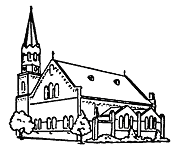 Protestantse kerk te Zaamslag18 september 2022, 10.00 uurStartzondag 2022voorganger: Ds Gerard de Langouderling: Elise de Putter-van Eslector: Marjolein Durris-Verpoorteorganist: Frits Simonskoor: Sjaloom o.l.v. Sjaak HamelinkKoorzang voor de dienst Begroeting en mededelingenKoor: Zing een nieuw lied (naar Psalm 96, uit: Psalmen voor nu)Zing, zing, zing een nieuw lied voor de HEER,iedere dag.Zing, zing, zing een nieuw lied voor de HEER, zing overal.Laat het horen, dat de HEER ons redt!Ontzettend groot is Hij,Hij zal altijd groter zijn.Een mensengod zegt niks,maar Gods werk zegt hoe Hij is.Zijn ogen stralen,zijn huis is schitterend mooi.Zing, zing, zing een nieuw lied voor de HEER,iedere dag.Zing, zing, zing een nieuw lied voor de HEER, zing overal.Laat het horen, dat de HEER ons redt!Leef in bewondering,geef vertrouwen aan de HEER.Erken zijn overmacht,leg geschenken bij Hem neer.Hij leidt de wereld,Hij wijst de volken hun plaats.Zing, zing, zing een nieuw lied voor de HEER,iedere dag.Zing, zing, zing een nieuw lied voor de HEER, zing overal.Laat het horen, dat de HEER ons redt!Hemel en aarde wees blij, laat de zeeën bruisen, de bloemen wuiven.Bomen, geef een staande ovatie.Juich voor de HEER, want Hij komt. Hij spreekt recht op aarde, regeert rechtvaardig.Hij verbindt ons weer met elkaar.Zing, zing, zing een nieuw lied voor de HEER,iedere dag.Zing, zing, zing een nieuw lied voor de HEER, zing overal.Laat het horen, dat de HEER ons redt!Votum en gebedsstilteBemoediging en groetGemeente: Psalm 100: 1, 2, 3Juich Gode toe, bazuin en zing.Treed nader tot gij Hem omringt,gij aard’ alom, zijn rijksdomein,zult voor de HEER dienstvaardig zijn.Roep uit met blijdschap: ‘God is Hij,‘Hij schiep ons, Hem behoren wij,‘zijn volk, de schapen die Hij hoedt‘en als beminden weidt en voedt.’Treed statig binnen door de poort.Hier staat zijn troon, hier woont zijn Woord.Hef hier voor God uw lofzang aan:Gebenedijd zijn grote naam.Wet des Heren: Exodus 20Verootmoediging en genadeverkondigingKoor: Kom Jezus komHeer, uw licht en uw liefde schijnen,waar U bent zal de nacht verdwijnen.Jezus, Licht van de wereld, vernieuw ons.Levend Woord, ja uw waarheid bevrijdt ons.Schijn in mij, schijn door mij.Kom, Jezus kom, vul dit land met uw heerlijkheid.Kom Hei’lge Geest, stort op ons uw vuur.Zend uw rivier, laat uw heil heel de aard’ vervullen. Spreek, Heer, uw woord, dat het licht overwint.Heer, ‘k wil komen in uw nabijheid, uit de schaduwen in uw heerlijkheid.Door het bloed mag ik U toebehoren.Leer mij, toets mij, uw stem wil ik horen. Schijn in mij, schijn door mij.Kom, Jezus kom, vul dit land met uw heerlijkheid.Kom Hei’lge Geest, stort op ons uw vuur.Zend uw rivier, laat uw heil heel de aard’ vervullen. Spreek, Heer, uw woord, dat het licht overwint.Staan wij oog in oog met U Heer, daalt uw stralende licht op ons neer, zichtbaar, tastbaar wordt U in ons leven, U volmaakt wie volkomen zich geven. Schijn in mij, schijn door mij. Kom, Jezus kom, vul dit land met uw heerlijkheid.Kom Hei’lge Geest, stort op ons uw vuur.Zend uw rivier, laat uw heil heel de aard’ vervullen. Spreek, Heer, uw woord, dat het licht overwint.Gebed om verlichting met de Heilige GeestBrammetjeGemeente: Lied 335 (2x of 3x)Hoor het woord, hoor het woord, het woord van onze God: gerechtigheid brengt vrede voort, gerechtigheid brengt vrede voort. De kinderen gaan naar de nevendienstLector: Profetenlezing: 1 Koningen 10: 1 – 10 (NBV21)1De roem van Salomo, die de naam van de HEER tot eer strekte, was tot de koningin van Seba doorgedrongen. Ze ging naar hem toe om hem met raadsels op de proef te stellen. 2Ze kwam naar Jeruzalem met een grote karavaan dromedarissen beladen met reukwerk, een grote hoeveelheid goud, en edelstenen. Ze bracht Salomo een bezoek en legde hem alle vragen voor die ze had bedacht. 3En Salomo wist op al haar vragen een antwoord, er was er niet één waarop hij het antwoord schuldig moest blijven. 4Toen de koningin van Seba merkte hoe wijs Salomo was en ze het paleis zag dat hij gebouwd had, 5de gerechten die bij hem op tafel kwamen, de wijze waarop zijn hovelingen aanzaten, de kleding en de goede manieren van zijn bedienden, de dranken die werden geschonken en de offers die hij opdroeg in de tempel van de HEER, was ze buiten zichzelf van bewondering. 6Ze zei tegen de koning: ‘Het is dus echt waar wat ik in mijn land over u en uw wijsheid heb horen vertellen. 7Ik geloofde het niet, maar nu ik hierheen ben gekomen en het met eigen ogen gezien heb, moet ik toegeven dat ik nog niet de helft te horen heb gekregen. Uw wijsheid en welvaart zijn nog veel groter dan wordt gezegd. 8Wat zijn uw hovelingen, die voortdurend in uw gezelschap verkeren en al uw wijze woorden horen, bevoorrecht! 9Geprezen zij de HEER, uw God, die zo veel behagen in u schept dat Hij u op de troon van Israël heeft gezet. Zijn liefde voor Israël is zo grenzeloos dat Hij u als koning heeft aangesteld om recht en gerechtigheid te handhaven.’10De koningin van Seba schonk Salomo honderdtwintig talent goud en een grote hoeveelheid reukwerk en edelstenen. Zo veel reukwerk als de koningin van Seba aan koning Salomo gaf, is later nooit meer aangevoerd. Koor: Aan uw tafel U nodigt mij aan tafel, om dicht bij U te zijn, te proeven van het leven, dat U deelt door brood en wijn.U leidt mij in de stilte, ik volg U met ontzag, een plaats van rust waar ik U ontmoeten mag.U ziet mijn hart en leven, de onrust die verwart, mijn onbesproken vragen, die er leven in mijn hart.U kent al mijn gedachten, verbergen kan niet meer, in vertrouwen leg ik alles bij U neer.De beker in uw handen, neem ik vol liefde aan,uit handen die verwond zijn, waarin de tekens staan.Geen woorden meer van oordeel, genade onverdiend,die aan tafel wordt geproefd en wordt gezien.U deelt met mij de maaltijd, reikt mij verzoening aan.Uw liefde is nog groter dan de schuld die is voldaan.U toont mij Uw genade, die werkzaam is in mij. Door de kracht van uw genade ben ik vrij!Door de kracht van uw genade ben ik vrij!Lector: Evangelielezing: Lucas 14: 7 – 14 7Hij vertelde de genodigden een gelijkenis, want Hij had gezien hoe ze de ereplaatsen voor zichzelf kozen. Hij zei tegen hen: 8‘Wanneer u door iemand wordt uitgenodigd voor een bruiloft, kies dan niet de ereplaats, want misschien is er wel iemand uitgenodigd die voornamer is dan u, 9en dan moet uw gastheer tegen u zeggen: “Sta uw plaats aan hem af.” Dan zult u beschaamd de minste plaats moeten innemen. 10Als u wordt uitgenodigd, kies dan de minste plaats, zodat uw gastheer tegen u zal zeggen: “Vriend, kom toch dichterbij!” Dan wordt u eer betoond ten overstaan van iedereen die samen met u aanligt. 11Want wie zichzelf verhoogt zal worden vernederd, en wie zichzelf vernedert zal worden verhoogd.’12Tegen degene die Hem had uitgenodigd, zei Hij: ‘Wanneer u een maaltijd aanbiedt of een feestmaal geeft, vraag dan niet uw vrienden, uw broers, uw verwanten of uw rijke buren. Want zij zullen op hun beurt u uitnodigen, en zo doen zij iets voor u terug. 13Wanneer u een feestmaal geeft, nodig dan armen, kreupelen, verlamden en blinden uit. 14Dan zult u gelukkig zijn, juist omdat zij niets kunnen terugdoen. Want u zult ervoor beloond worden bij de opstanding van de rechtvaardigen.’PreekOrgelspel Gemeente: Psalm 23Ik wil van God als van mijn Herder spreken.Onder zijn hoede zal mij niets ontbreken.Groen is het land waarin Hij mij doet komen,fris is de bron die Hij voor mij doet stromen.Hij sterkt mijn ziel en wijst mij rechte wegen,opat ik Hem zal prijzen om zijn zegen.Zelfs door een dal van diepe duisternissenwaar ik het licht der levenden moet missen,vrees ik geen kwaad, want Gij zijt aan mijn zijdemet stok en staf tot troost en tot geleide.Onder het oog van hen die mij verradenricht Gij mij toe het nachtmaal der genade.Gij zalft mijn hoofd met d’olie van uw vrede,Gij vult mijn kelk met gelukzaligheden.Ja, zaligheid en liefd’ en welbehagenzullen mij volgen al mijn levensdagen.Ik zal het welkom horen van mijn koningen jaar aan jaar verblijven in zijn woning.Dankzegging, voorbede, stil gebed, Onze VaderKoor en gemeente: Adem om van u te zingen (naar Psalm 145, uit: Psalmen voor nu)Koor: God, ik adem om van U te zingen, alle dagen zing ik, dank op dank.Groter bent U, dan in duizend levens een mens bevatten kan.Wat U doet gaat elke taal te boven,maar erover zwijgen wil ik niet.Uw rechtvaardigheid wil ik bezingen, uw goedheid met dit lied, dit lied.Hij vergeeft, Hij vergeeft,veegt weg wat wij verkeerd doen.In zijn liefde blijft Hij dichtbij,dichtbij al zijn mensen, dichtbij alles wat Hij leven gafKoor en gemeente: Al wat adem kreeg en levenskrachtendankt U dat het U als koning kent.Laten alle landen van de aarde beseffen wie U bent.En als iemand valt of door het leven krom gebogen wordt, dan helpt de Heer.Alle mensen die Hem kennen, weten: God is er altijd weer, steeds weer.Wat Hij doet, wat Hij doet toont ons zijn grote liefde.Roep Hem, roep maar: Hij zal er zijn.Hij geeft antwoord, Hij beschermt je. Pak zijn hand, dan val je niet.Van zijn liefde zal ik blijven zingen, alle dagen zing ik Hem mijn dank.God , ik adem om van U te zingen, ik zing mijn leven lang.Wat Hij doet, wat Hij doet, toont ons zijn grote liefde.Roep Hem, roep maar: Hij zal er zijn.Hij geeft antwoord, Hij beschermt je. Pak zijn hand, dan val je niet.Gemeente: Psalm 107: 1, 3 (veranderd), 4Gods goedheid houdt ons staandezolang de wereld staat!Houdt dan de lofzang gaandevoor God die leven laat.Al wie, door Hem bevrijduit ongastvrije streken,naar huis werd heengeleid,zal van zijn liefde spreken.Wij moeten God aanbidden, rondom zijn altaar staan, omdat Hij in ons midden zijn wonder heeft gedaan: maaltijd en lafenis meer dan wij durven dromen; de last van ons gemis heeft Hij ons afgenomen.Laat ons nu voor den Herezijn goedertierenheidtoezingen en vererende God die ons bevrijdt.Want wie zijn hulp verlangt,Hem aanroept in gebeden,verlost Hij uit de angsten leidt Hij tot den vrede.ZegenGemeente zingt: 3 x Amen. Orgelspel na de dienst  Bij de uitgang wordt gecollecteerd voor kerk en diaconieDe extra collecte is voor het plaatselijk jeugdwerk.Bijdragen per bank kan via onderstaande rekeningen: •	Diaconie: NL85 RBRB 0692 6368 97•	Kerkrentmeesters: NL52 RBRB 0678 5204 02